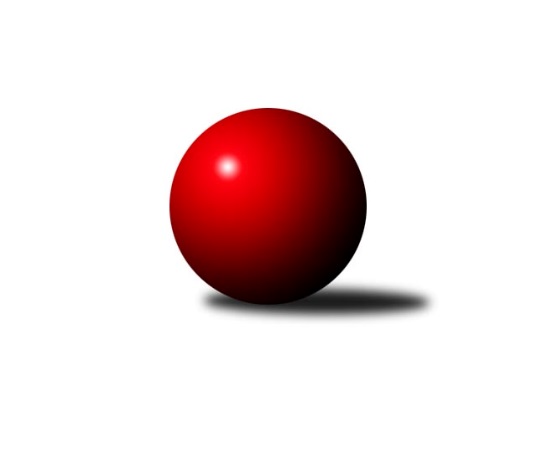 Č.21Ročník 2012/2013	13.4.2013Nejlepšího výkonu v tomto kole: 3272 dosáhlo družstvo: TJ  Krnov ˝A˝3. KLM C 2012/2013Výsledky 21. kolaSouhrnný přehled výsledků:TJ  Krnov ˝A˝	- SK Camo Slavičín ˝A˝	5:3	3272:3221	14.0:10.0	13.4.TJ Sokol Bohumín ˝A˝	- SKK Ostrava ˝A˝	5:3	3001:2959	12.5:11.5	13.4.TJ Tatran Litovel ˝A˝	- TJ Spartak Přerov ˝B˝	6.5:1.5	3193:3147	13.0:11.0	13.4.HKK Olomouc ˝B˝	- TJ Sokol Michálkovice ˝A˝	6:2	3204:3087	13.0:11.0	13.4.TJ Sokol Chvalíkovice ˝A˝	- TJ Horní Benešov ˝A˝	7:1	3192:3109	15.0:9.0	13.4.KK Zábřeh ˝B˝	- Sokol Přemyslovice˝A˝	7:1	3258:3167	14.0:10.0	13.4.Tabulka družstev:	1.	TJ Horní Benešov ˝A˝	21	14	2	5	108.5 : 59.5 	281.5 : 222.5 	 3190	30	2.	TJ Spartak Přerov ˝B˝	21	13	2	6	99.5 : 68.5 	268.5 : 235.5 	 3148	28	3.	KK Zábřeh ˝B˝	21	13	0	8	92.0 : 76.0 	253.0 : 251.0 	 3141	26	4.	TJ Sokol Bohumín ˝A˝	21	12	0	9	88.0 : 80.0 	261.5 : 242.5 	 3078	24	5.	SKK Ostrava ˝A˝	21	10	2	9	86.5 : 81.5 	262.0 : 242.0 	 3104	22	6.	SK Camo Slavičín ˝A˝	21	8	4	9	84.0 : 84.0 	253.5 : 250.5 	 3154	20	7.	Sokol Přemyslovice˝A˝	21	8	4	9	79.5 : 88.5 	245.0 : 259.0 	 3111	20	8.	TJ Tatran Litovel ˝A˝	21	8	3	10	81.0 : 87.0 	260.0 : 244.0 	 3124	19	9.	TJ Sokol Michálkovice ˝A˝	21	8	1	12	74.0 : 94.0 	243.5 : 260.5 	 3072	17	10.	TJ  Krnov ˝A˝	21	7	2	12	76.5 : 91.5 	236.5 : 267.5 	 3130	16	11.	HKK Olomouc ˝B˝	21	8	0	13	72.5 : 95.5 	230.5 : 273.5 	 3131	16	12.	TJ Sokol Chvalíkovice ˝A˝	21	6	2	13	66.0 : 102.0 	228.5 : 275.5 	 3077	14Podrobné výsledky kola:	 TJ  Krnov ˝A˝	3272	5:3	3221	SK Camo Slavičín ˝A˝	Vlastimil Kotrla	130 	 129 	 128 	133	520 	 3:1 	 526 	 125	143 	 127	131	Rostislav Gorecký	Jaromír Martiník	135 	 145 	 125 	146	551 	 1:3 	 557 	 141	156 	 144	116	Jakub Pekárek	Martin Weiss	163 	 130 	 150 	142	585 	 4:0 	 506 	 128	118 	 120	140	Radek Rak	Martin Koraba	137 	 130 	 129 	135	531 	 2:2 	 551 	 153	123 	 142	133	Karel Ivaniš	Bedřich Pluhař	129 	 135 	 134 	125	523 	 0.5:3.5 	 565 	 134	135 	 139	157	Zdeněk Gajda	Marek Veselý	150 	 142 	 148 	122	562 	 3.5:0.5 	 516 	 150	122 	 128	116	Libor Pekárek ml.rozhodčí: Nejlepší výkon utkání: 585 - Martin Weiss	 TJ Sokol Bohumín ˝A˝	3001	5:3	2959	SKK Ostrava ˝A˝	Aleš Kohutek	116 	 141 	 132 	128	517 	 3:1 	 455 	 119	105 	 123	108	Tomáš Kubát	Petr Kuttler	139 	 110 	 124 	129	502 	 1:3 	 500 	 123	118 	 126	133	Vladimír Korta	Štefan Dendis	126 	 123 	 125 	124	498 	 3:1 	 492 	 120	116 	 115	141	Radek Foltýn	Vladimír Šipula	125 	 122 	 139 	116	502 	 2:2 	 488 	 117	137 	 113	121	Jiří Trnka	Pavel Niesyt	113 	 126 	 123 	124	486 	 2:2 	 507 	 131	123 	 115	138	Pavel Gerlich	Fridrich Péli	137 	 128 	 107 	124	496 	 1.5:2.5 	 517 	 137	126 	 120	134	Petr Holasrozhodčí: Nejlepšího výkonu v tomto utkání: 517 kuželek dosáhli: Aleš Kohutek, Petr Holas	 TJ Tatran Litovel ˝A˝	3193	6.5:1.5	3147	TJ Spartak Přerov ˝B˝	Petr Axman	130 	 155 	 128 	123	536 	 2:2 	 523 	 123	144 	 132	124	Milan Kanda	Jiří Fiala	109 	 144 	 121 	118	492 	 3:1 	 496 	 126	137 	 120	113	Jaroslav Pěcha	Kamil Axman	135 	 127 	 142 	144	548 	 1:3 	 565 	 126	145 	 143	151	David Janušík	František Baleka	127 	 126 	 127 	130	510 	 2:2 	 497 	 139	106 	 130	122	Jiří Hradílek	Miroslav Talášek	138 	 144 	 144 	119	545 	 2:2 	 545 	 123	156 	 150	116	Vladimír Mánek	Jiří Čamek	126 	 137 	 131 	168	562 	 3:1 	 521 	 140	132 	 129	120	Vojtěch Venclíkrozhodčí: Nejlepší výkon utkání: 565 - David Janušík	 HKK Olomouc ˝B˝	3204	6:2	3087	TJ Sokol Michálkovice ˝A˝	Alexandr Krajzinger	136 	 116 	 130 	130	512 	 2:2 	 519 	 128	142 	 132	117	Josef Linhart	Dušan Říha	130 	 144 	 127 	155	556 	 2:2 	 537 	 135	132 	 137	133	Petr Řepecký	Libor Čermák	131 	 125 	 139 	133	528 	 2:2 	 497 	 112	126 	 121	138	Jiří Řepecký	Jiří Kropáč	135 	 138 	 128 	134	535 	 1:3 	 538 	 146	139 	 113	140	Tomáš Rechtoris	Radek Malíšek	130 	 140 	 122 	135	527 	 2:2 	 516 	 132	123 	 140	121	Petr Jurášek	Milan Sekanina	141 	 134 	 134 	137	546 	 4:0 	 480 	 118	128 	 119	115	Josef Jurášekrozhodčí: Nejlepší výkon utkání: 556 - Dušan Říha	 TJ Sokol Chvalíkovice ˝A˝	3192	7:1	3109	TJ Horní Benešov ˝A˝	Aleš Staněk	128 	 141 	 122 	131	522 	 2:2 	 528 	 116	138 	 136	138	Miroslav Petřek ml.	Jakub Hendrych	134 	 149 	 135 	140	558 	 3:1 	 522 	 129	125 	 122	146	Kamil Kubeša	Josef Hendrych	136 	 139 	 129 	129	533 	 2:2 	 524 	 139	119 	 118	148	Bohuslav Čuba	Vladimír Valenta	123 	 138 	 142 	121	524 	 2:2 	 512 	 128	126 	 129	129	Zdeněk Černý	Radek Hendrych	135 	 132 	 125 	122	514 	 4:0 	 492 	 132	124 	 118	118	Zbyněk Černý	David Hendrych	134 	 130 	 135 	142	541 	 2:2 	 531 	 140	134 	 130	127	Tomáš Černýrozhodčí: Nejlepší výkon utkání: 558 - Jakub Hendrych	 KK Zábřeh ˝B˝	3258	7:1	3167	Sokol Přemyslovice˝A˝	Josef Karafiát	124 	 140 	 150 	136	550 	 3.5:0.5 	 504 	 121	140 	 126	117	Radek Grulich	Michal Albrecht	142 	 132 	 126 	154	554 	 2:2 	 531 	 145	147 	 120	119	Zdeněk Peč	Václav Švub	150 	 128 	 128 	126	532 	 2.5:1.5 	 506 	 120	118 	 142	126	Jiří Zezulka st.	Jan Körner	147 	 129 	 150 	117	543 	 2:2 	 531 	 123	135 	 139	134	Vojtěch Jurníček	Milan Šula	116 	 153 	 121 	145	535 	 1:3 	 576 	 150	142 	 131	153	Milan Zezulka	Jiří Michálek	137 	 147 	 147 	113	544 	 3:1 	 519 	 132	119 	 122	146	Eduard Tomekrozhodčí: Nejlepší výkon utkání: 576 - Milan ZezulkaPořadí jednotlivců:	jméno hráče	družstvo	celkem	plné	dorážka	chyby	poměr kuž.	Maximum	1.	Jiří Trnka 	SKK Ostrava ˝A˝	540.34	355.8	184.5	3.0	9/9	(585)	2.	Kamil Kubeša 	TJ Horní Benešov ˝A˝	540.09	362.7	177.3	3.2	9/9	(607)	3.	Milan Šula 	KK Zábřeh ˝B˝	539.81	357.3	182.5	3.0	8/8	(563)	4.	Miroslav Petřek  ml.	TJ Horní Benešov ˝A˝	536.98	362.3	174.7	3.7	8/9	(591)	5.	Jiří Čamek 	TJ Tatran Litovel ˝A˝	536.63	359.6	177.0	3.7	9/9	(572)	6.	Karel Ivaniš 	SK Camo Slavičín ˝A˝	535.59	357.8	177.8	4.8	8/9	(608)	7.	Milan Kanda 	TJ Spartak Přerov ˝B˝	534.67	357.5	177.1	2.9	9/9	(610)	8.	Zbyněk Černý 	TJ Horní Benešov ˝A˝	534.31	355.5	178.8	2.0	9/9	(593)	9.	Petr Kuttler 	TJ Sokol Bohumín ˝A˝	533.99	355.6	178.4	4.3	8/8	(571)	10.	Jiří Kropáč 	HKK Olomouc ˝B˝	533.17	359.7	173.5	4.7	8/8	(570)	11.	Zdeněk Černý 	TJ Horní Benešov ˝A˝	532.48	360.1	172.4	4.6	9/9	(565)	12.	Vojtěch Venclík 	TJ Spartak Přerov ˝B˝	532.34	356.1	176.2	3.5	8/9	(582)	13.	Martin Šumník 	TJ Sokol Chvalíkovice ˝A˝	532.04	359.8	172.2	5.6	8/9	(580)	14.	Tomáš Černý 	TJ Horní Benešov ˝A˝	531.75	360.4	171.3	3.3	8/9	(590)	15.	Petr Holas 	SKK Ostrava ˝A˝	530.94	359.2	171.8	4.5	9/9	(567)	16.	Bedřich Pluhař 	TJ  Krnov ˝A˝	530.87	361.5	169.4	4.4	9/9	(586)	17.	Rostislav Gorecký 	SK Camo Slavičín ˝A˝	530.77	356.7	174.0	2.9	9/9	(564)	18.	Michal Zych 	TJ Sokol Michálkovice ˝A˝	530.71	360.4	170.3	5.9	6/9	(585)	19.	Pavel Sláma 	SK Camo Slavičín ˝A˝	530.22	354.3	176.0	5.9	8/9	(592)	20.	Milan Zezulka 	Sokol Přemyslovice˝A˝	529.93	354.5	175.4	4.2	9/9	(576)	21.	Jaromír Martiník 	TJ  Krnov ˝A˝	529.36	361.8	167.5	4.9	9/9	(591)	22.	Milan Sekanina 	HKK Olomouc ˝B˝	529.00	358.2	170.8	5.5	7/8	(563)	23.	Jiří Michálek 	KK Zábřeh ˝B˝	528.49	360.9	167.6	7.0	8/8	(570)	24.	Martin Koraba 	TJ  Krnov ˝A˝	528.26	352.1	176.1	5.1	8/9	(586)	25.	Vladimír Valenta 	TJ Sokol Chvalíkovice ˝A˝	527.61	360.1	167.5	6.7	8/9	(574)	26.	Zdeněk Gajda 	SK Camo Slavičín ˝A˝	525.38	354.7	170.7	4.5	8/9	(571)	27.	Josef Karafiát 	KK Zábřeh ˝B˝	525.37	355.4	169.9	5.8	7/8	(591)	28.	Jiří Zezulka st. 	Sokol Přemyslovice˝A˝	525.15	358.0	167.2	5.4	9/9	(575)	29.	Jiří Divila st. 	TJ Spartak Přerov ˝B˝	524.99	359.3	165.7	7.3	7/9	(584)	30.	Josef Linhart 	TJ Sokol Michálkovice ˝A˝	524.91	355.9	169.0	4.4	9/9	(570)	31.	Michal Albrecht 	KK Zábřeh ˝B˝	524.48	346.0	178.5	5.2	8/8	(603)	32.	Radek Malíšek 	HKK Olomouc ˝B˝	524.45	354.1	170.4	5.6	7/8	(606)	33.	David Čulík 	TJ Tatran Litovel ˝A˝	524.11	354.6	169.5	6.1	9/9	(574)	34.	Jakub Pekárek 	SK Camo Slavičín ˝A˝	523.71	349.1	174.6	4.8	8/9	(557)	35.	Libor Pekárek ml. 	SK Camo Slavičín ˝A˝	523.29	357.7	165.6	5.4	8/9	(569)	36.	Vlastimil Kotrla 	TJ  Krnov ˝A˝	522.15	352.6	169.5	5.5	9/9	(560)	37.	Petr Řepecký 	TJ Sokol Michálkovice ˝A˝	521.89	355.3	166.6	4.1	9/9	(548)	38.	Fridrich Péli 	TJ Sokol Bohumín ˝A˝	521.50	353.5	168.0	5.9	8/8	(559)	39.	Kamil Axman 	TJ Tatran Litovel ˝A˝	520.69	354.8	165.8	5.5	8/9	(568)	40.	Eduard Tomek 	Sokol Přemyslovice˝A˝	520.33	351.0	169.3	4.4	9/9	(567)	41.	Vojtěch Jurníček 	Sokol Přemyslovice˝A˝	520.19	355.7	164.5	6.3	9/9	(561)	42.	Jiří Zimek 	SK Camo Slavičín ˝A˝	518.77	350.5	168.2	5.5	9/9	(569)	43.	Pavel Gerlich 	SKK Ostrava ˝A˝	518.69	350.0	168.7	5.6	7/9	(549)	44.	Miroslav Talášek 	TJ Tatran Litovel ˝A˝	518.27	347.8	170.5	5.0	7/9	(551)	45.	Petr Vácha 	TJ Spartak Přerov ˝B˝	518.08	353.8	164.3	5.4	8/9	(576)	46.	Tomáš Rechtoris 	TJ Sokol Michálkovice ˝A˝	517.42	357.3	160.1	6.8	8/9	(565)	47.	Martin Weiss 	TJ  Krnov ˝A˝	517.38	350.4	166.9	6.6	7/9	(585)	48.	Bohuslav Čuba 	TJ Horní Benešov ˝A˝	517.06	345.0	172.1	3.1	9/9	(579)	49.	David Hendrych 	TJ Sokol Chvalíkovice ˝A˝	517.04	347.0	170.0	5.5	9/9	(559)	50.	Václav Švub 	KK Zábřeh ˝B˝	516.84	355.4	161.5	6.9	8/8	(550)	51.	Leopold Jašek 	HKK Olomouc ˝B˝	516.64	349.0	167.6	7.1	7/8	(572)	52.	Dušan Říha 	HKK Olomouc ˝B˝	516.26	354.4	161.9	5.5	8/8	(556)	53.	Petr Vaněk 	TJ  Krnov ˝A˝	514.64	357.7	157.0	8.0	7/9	(541)	54.	Jakub Hendrych 	TJ Sokol Chvalíkovice ˝A˝	514.49	355.0	159.5	5.5	8/9	(558)	55.	Radek Grulich 	Sokol Přemyslovice˝A˝	514.43	350.4	164.1	6.7	6/9	(615)	56.	Josef Hendrych 	TJ Sokol Chvalíkovice ˝A˝	513.83	349.8	164.1	3.8	6/9	(553)	57.	Aleš Kohutek 	TJ Sokol Bohumín ˝A˝	512.38	352.9	159.5	5.6	7/8	(549)	58.	Václav Hrejzek 	TJ Sokol Michálkovice ˝A˝	511.54	349.8	161.8	5.3	7/9	(557)	59.	Zdeněk Peč 	Sokol Přemyslovice˝A˝	511.29	354.3	157.0	7.1	8/9	(569)	60.	Jan Tögel 	HKK Olomouc ˝B˝	509.65	352.8	156.9	8.9	6/8	(565)	61.	Miroslav Pytel 	SKK Ostrava ˝A˝	509.18	355.2	154.0	7.3	7/9	(581)	62.	Jiří Fiala 	TJ Tatran Litovel ˝A˝	507.74	345.6	162.1	6.8	7/9	(550)	63.	Vladimír Šipula 	TJ Sokol Bohumín ˝A˝	507.32	350.7	156.6	7.3	7/8	(550)	64.	Štefan Dendis 	TJ Sokol Bohumín ˝A˝	506.59	346.3	160.3	7.1	8/8	(537)	65.	Vladimír Korta 	SKK Ostrava ˝A˝	506.34	344.6	161.7	6.2	9/9	(541)	66.	Radek Foltýn 	SKK Ostrava ˝A˝	504.92	346.4	158.5	7.5	9/9	(543)	67.	Radek Hendrych 	TJ Sokol Chvalíkovice ˝A˝	502.57	341.0	161.6	7.9	8/9	(551)	68.	Pavel Niesyt 	TJ Sokol Bohumín ˝A˝	502.15	347.9	154.2	7.8	7/8	(572)	69.	Josef Jurášek 	TJ Sokol Michálkovice ˝A˝	500.57	344.6	156.0	7.6	9/9	(546)	70.	Petr Jurášek 	TJ Sokol Michálkovice ˝A˝	487.43	338.6	148.8	11.0	7/9	(539)		Petr Pavelka ml 	TJ Spartak Přerov ˝B˝	546.33	366.2	180.1	3.6	3/9	(576)		Vladimír Mánek 	TJ Spartak Přerov ˝B˝	542.17	362.6	179.5	3.9	4/9	(598)		Tomáš Dražil 	KK Zábřeh ˝B˝	540.25	354.0	186.3	4.6	3/8	(563)		Ondřej Topič 	TJ Spartak Přerov ˝B˝	538.50	359.1	179.4	6.1	4/9	(570)		Jiří Kráčmar 	TJ Tatran Litovel ˝A˝	537.33	364.0	173.3	5.3	3/9	(564)		Roman Beinhauer 	TJ Sokol Chvalíkovice ˝A˝	536.67	361.7	175.0	3.0	1/9	(558)		Petr Axman 	TJ Tatran Litovel ˝A˝	529.54	358.7	170.8	3.3	5/9	(564)		Marek Veselý 	TJ  Krnov ˝A˝	529.00	360.6	168.4	5.5	2/9	(562)		Zdeněk Grulich 	Sokol Přemyslovice˝A˝	529.00	363.0	166.0	8.0	1/9	(529)		Aleš Staněk 	TJ Sokol Chvalíkovice ˝A˝	526.80	357.4	169.4	4.6	5/9	(588)		Jaroslav Krejčí 	TJ Spartak Přerov ˝B˝	526.33	361.7	164.7	4.0	3/9	(534)		Libor Čermák 	HKK Olomouc ˝B˝	525.60	355.3	170.4	5.1	4/8	(559)		Petr Dankovič 	TJ Horní Benešov ˝A˝	524.75	347.9	176.8	2.6	4/9	(543)		Stanislav Beňa  st.	TJ Spartak Přerov ˝B˝	521.27	350.2	171.1	4.8	5/9	(539)		Josef Šrámek 	HKK Olomouc ˝B˝	520.20	348.8	171.4	4.7	5/8	(548)		Jiří Divila ml. 	TJ Spartak Přerov ˝B˝	520.04	346.4	173.6	4.8	4/9	(574)		Libor Tkáč 	SKK Ostrava ˝A˝	517.93	355.5	162.4	7.2	3/9	(532)		Petr Rak 	TJ Horní Benešov ˝A˝	517.00	330.0	187.0	3.0	1/9	(517)		Jakub Mokoš 	TJ Tatran Litovel ˝A˝	516.48	354.5	162.0	4.7	4/9	(569)		Miroslav Ondrouch 	Sokol Přemyslovice˝A˝	513.50	358.0	155.5	7.5	2/9	(519)		Alexandr Krajzinger 	HKK Olomouc ˝B˝	512.00	351.0	161.0	6.0	1/8	(512)		Miloslav Compel 	KK Zábřeh ˝B˝	511.75	354.9	156.9	9.1	4/8	(539)		Pavel Močár 	Sokol Přemyslovice˝A˝	510.00	342.0	168.0	3.0	1/9	(510)		Jiří Srovnal 	KK Zábřeh ˝B˝	507.00	342.0	165.0	12.0	1/8	(507)		Jiří Hradílek 	TJ Spartak Přerov ˝B˝	507.00	345.3	161.7	8.7	3/9	(529)		Roman Honl 	TJ Sokol Bohumín ˝A˝	507.00	354.0	153.0	6.0	1/8	(507)		Radek Rak 	SK Camo Slavičín ˝A˝	506.00	343.0	163.0	6.0	1/9	(506)		Jan Sedláček 	Sokol Přemyslovice˝A˝	505.50	354.0	151.5	9.5	2/9	(555)		David Janušík 	TJ Spartak Přerov ˝B˝	505.00	348.0	157.0	10.0	2/9	(565)		František Baleka 	TJ Tatran Litovel ˝A˝	504.50	342.9	161.7	6.6	5/9	(565)		Jiří Jedlička 	TJ  Krnov ˝A˝	504.30	344.7	159.6	6.3	4/9	(531)		Jan Körner 	KK Zábřeh ˝B˝	502.67	348.0	154.7	10.1	3/8	(543)		Aleš Čapka 	HKK Olomouc ˝B˝	501.67	339.5	162.2	6.8	2/8	(516)		Jaroslav Pěcha 	TJ Spartak Přerov ˝B˝	496.00	348.0	148.0	6.0	1/9	(496)		Jiří Karafiát 	KK Zábřeh ˝B˝	496.00	351.0	145.0	14.0	1/8	(496)		Miroslav Futerko 	SKK Ostrava ˝A˝	492.33	344.7	147.7	8.7	3/9	(507)		Milan Dvorský 	Sokol Přemyslovice˝A˝	492.30	343.1	149.3	9.5	4/9	(548)		Petr Hendrych 	TJ Sokol Chvalíkovice ˝A˝	492.00	345.5	146.5	9.3	4/9	(509)		Jiří Vrobel 	TJ Tatran Litovel ˝A˝	488.00	324.0	164.0	7.0	1/9	(488)		Antonín Guman 	KK Zábřeh ˝B˝	486.92	334.9	152.0	11.0	4/8	(552)		Dalibor Vinklar 	TJ Spartak Přerov ˝B˝	486.00	341.3	144.7	6.8	2/9	(547)		Vladimír Kostka 	TJ Sokol Chvalíkovice ˝A˝	485.00	339.0	146.0	7.5	1/9	(498)		Jiří Řepecký 	TJ Sokol Michálkovice ˝A˝	481.00	332.0	149.0	10.5	2/9	(497)		Zdeněk Zhýbala 	TJ Sokol Michálkovice ˝A˝	461.00	327.0	134.0	15.0	1/9	(461)		Jan Chovanec 	TJ Sokol Chvalíkovice ˝A˝	459.00	334.0	125.0	12.0	1/9	(459)		Tomáš Kubát 	SKK Ostrava ˝A˝	455.00	343.0	112.0	19.0	1/9	(455)		Antonín Hendrych 	TJ Sokol Chvalíkovice ˝A˝	450.00	333.0	117.0	15.0	1/9	(450)Sportovně technické informace:Starty náhradníků:registrační číslo	jméno a příjmení 	datum startu 	družstvo	číslo startu
Hráči dopsaní na soupisku:registrační číslo	jméno a příjmení 	datum startu 	družstvo	Program dalšího kola:22. kolo20.4.2013	so	9:00	TJ Spartak Přerov ˝B˝ - KK Zábřeh ˝B˝	20.4.2013	so	10:00	SKK Ostrava ˝A˝ - HKK Olomouc ˝B˝	20.4.2013	so	10:00	TJ Horní Benešov ˝A˝ - TJ Tatran Litovel ˝A˝	20.4.2013	so	10:00	SK Camo Slavičín ˝A˝ - TJ Sokol Bohumín ˝A˝	20.4.2013	so	13:30	TJ Sokol Michálkovice ˝A˝ - TJ Sokol Chvalíkovice ˝A˝	20.4.2013	so	14:30	Sokol Přemyslovice˝A˝ - TJ  Krnov ˝A˝	Nejlepší šestka kola - absolutněNejlepší šestka kola - absolutněNejlepší šestka kola - absolutněNejlepší šestka kola - absolutněNejlepší šestka kola - dle průměru kuželenNejlepší šestka kola - dle průměru kuželenNejlepší šestka kola - dle průměru kuželenNejlepší šestka kola - dle průměru kuželenNejlepší šestka kola - dle průměru kuželenPočetJménoNázev týmuVýkonPočetJménoNázev týmuPrůměr (%)Výkon1xMartin WeissKrnov A5851xMartin WeissKrnov A110.485853xMilan ZezulkaPřemyslovice A5761xJakub HendrychChvalíkov. A108.345581xDavid JanušíkSp.Přerov B5653xMilan ZezulkaPřemyslovice A107.35764xZdeněk GajdaSlavičín A5651xDavid JanušíkSp.Přerov B106.995651xMarek VeselýKrnov A5623xZdeněk GajdaSlavičín A106.75654xJiří ČamekLitovel5625xJiří ČamekLitovel106.42562